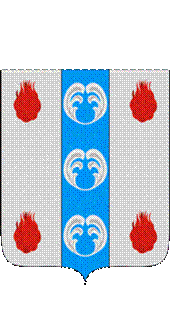 Российская ФедерацияНовгородская областьДУМА ПОДДОРСКОГО МУНИЦИПАЛЬНОГО РАЙОНАР Е Ш Е Н И Еот 16.02.2024 № 251с.ПоддорьеЗаслушав информацию Демина Алексея Александровича, заместителя начальника полиции по охране общественного порядка МО МВД «Старорусский»,Дума Поддорского муниципального районаРЕШИЛА:1. Отчет принять к сведению.2. Опубликовать настоящее постановление на официальном сайте Администрации муниципального района в информационно-телекоммуникационной сети «Интернет» (https://admpoddore.gosuslugi.ru/).Главамуниципального района                                                           Е.В.ПанинаПредседатель ДумыПоддорского муниципального района                                 Т.Н.КрутоваО деятельности пункта полиции по Поддорскому району МО МВД России «Старорусский» за 2023 год